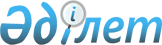 "2016-2018 жылдарға арналған қалалық бюджет туралы" Түркістан қалалық мәслихатының 2015 жылғы 22 желтоқсандағы № 51/279-V шешіміне өзгерістер енгізу туралы
					
			Мерзімі біткен
			
			
		
					Оңтүстік Қазақстан облысы Түркістан қалалық мәслихатының 2016 жылғы 30 наурыздағы № 2/10-VI шешімі. Оңтүстік Қазақстан облысының Әділет департаментінде 2016 жылғы 5 cәуірде № 3690 болып тіркелді. 2017 жылдың 1 қаңтарына дейін қолданыста болды      Қазақстан Республикасының 2008 жылғы 4 желтоқсандағы Бюджет кодексінің 106 бабының 4 тармағына, "Қазақстан Республикасындағы жергілікті мемлекеттік басқару және өзін-өзі басқару туралы" Қазақстан Республикасының 2001 жылғы 23 қаңтардағы Заңының 6 бабының 1 тармағының 1) тармақшасына сәйкес, Түркістан қалалық мәслихаты ШЕШІМ ҚАБЫЛДАДЫ:

      1. Түркістан қалалық мәслихатының 2015 жылғы 22 желтоқсандағы № 51/279-V "2016-2018 жылдарға арналған қалалық бюджет туралы" (Нормативтік құқықтық актілерді мемлекеттік тіркеу тізілімінде 3493 нөмірімен тіркелген, 2016 жылғы 8 қаңтардағы "Түркістан" газетінде жарияланған) шешіміне мынадай өзгерістер енгізілсін:

      1 тармақ мынадай редакцияда жазылсын:

      "1. Түркістан қаласының 2016-2018 жылдарға арналған қалалық бюджеті тиісінше 1, 2 және 3 қосымшаларға сәйкес, оның ішінде 2016 жылға мынадай көлемде бекітілсін:

      1) кiрiстер – 24 614 052 мың теңге, оның iшiнде:

      салықтық түсiмдер – 1 902 400 мың теңге;

      салықтық емес түсiмдер – 21 008 мың теңге;

      негізгі капиталды сатудан түсетін түсімдер – 53 000 мың теңге;

      трансферттер түсiмі – 22 637 644 мың теңге;

      2) шығындар – 24 681 867 мың теңге;

      3) таза бюджеттiк кредиттеу – 18 615 мың теңге, оның ішінде:

      бюджеттік кредиттер – 25 452 мың теңге;

      бюджеттік кредиттерді өтеу – 6 837 мың теңге;

      4) қаржы активтерімен операциялар бойынша сальдо – 0,

      оның ішінде:

      қаржы активтерін сатып алу – 0;

      мемлекеттің қаржы активтерін сатудан түсетін түсімдер – 0;

      5) бюджет тапшылығы – - 86 430 мың теңге;

      6) бюджет тапшылығын қаржыландыру – 86 430 мың теңге, оның ішінде:

      қарыздар түсімі – 25 452 мың теңге;

      қарыздарды өтеу – 6 995 мың теңге;

      бюджет қаражатының пайдаланылатын қалдықтары – 67 973 мың теңге.".

      Көрсетілген шешімнің 1, 2, 3 қосымшалары осы шешімнің 1, 2, 3 қосымшаларына сәйкес жаңа редакцияда жазылсын.

      2. Осы шешім 2016 жылдың 1 қаңтарынан бастап қолданысқа енгізіледі.

 2016 жылға арналған қалалық бюджет 2017 жылға арналған қалалық бюджет 2018 жылға арналған қалалық бюджет
					© 2012. Қазақстан Республикасы Әділет министрлігінің «Қазақстан Республикасының Заңнама және құқықтық ақпарат институты» ШЖҚ РМК
				
      Қалалық мәслихат

      сессиясының төрағасы

С.Арыстанов

      Қалалық мәслихат хатшысы

Ғ.Сарсенбаев
Түркістан қалалық мәслихатының
2016 жылғы 30 наурыздағы
№ 2/10-VІ шешіміне 1 қосымшаТүркістан қалалық мәслихатының
2015 жылғы 22 желтоқсандағы
№ 51/279-V шешіміне 1 қосымшаСанаты

Санаты

Санаты

Санаты

мың теңге

Сыныбы

Сыныбы

Сыныбы

мың теңге

Ішкі сыныбы

Ішкі сыныбы

мың теңге

Атауы

мың теңге

1. Кірістер 

24 614 052

1

Салықтық түсімдер

1 902 400

1

Табыс салығы

633 387

2

Жеке табыс салығы

633 387

3

Әлеуметтік салық

526 524

1

Әлеуметтік салық

526 524

4

Меншікке салынатын салықтар

610 147

1

Мүлікке салынатын салықтар

285 205

3

Жер салығы

83 448

4

Көлік құралдарына салынатын салық

234 965

5

Бірыңғай жер салығы

6 529

5

Тауарларға, жұмыстарға және қызметтерге салынатын ішкі салықтар

90 266

2

Акциздер 

22 784

3

Табиғи және басқа да ресурстарды пайдаланғаны үшін түсетін түсімдер

8 887

4

Кәсіпкерлік және кәсіби қызметті жүргізгені үшін алынатын алымдар

57 138

5

Ойын бизнесіне салық

1 457

7

Басқа да салықтар

11 724

1

Басқа да салықтар

11 724

8

Заңдық мәнді іс-әрекеттерді жасағаны және (немесе) оған уәкілеттігі бар мемлекеттік органдар немесе лауазымды адамдар құжаттар бергені үшін алынатын міндетті төлемдер

30 352

1

Мемлекеттік баж 

30 352

2

Салықтық емес түсімдер

21 008

1

Мемлекеттік меншіктен түсетін кірістер

12 866

1

Мемлекеттік кәсіпорындардың таза кірісі бөлігінің түсімдері 

968

5

Мемлекеттік меншігіндегі мүлікті жалға беруден түсетін кірістер

11 898

6

Өзге де салықтық емес түсімдер

8 142

1

Өзге де салықтық емес түсімдер

8 142

3

Негізгі капиталды сатудан түсетін түсімдер

53 000

3

Жерді және материалдық емес активтерді сату

53 000

1

Жерді сату

53 000

4

Трансферттердің түсімдері

22 637 644

2

Мемлекеттік басқарудың жоғары тұрған органдарынан түсетін трансферттер

22 637 644

2

Облыстық бюджеттен түсетін трансферттер

22 637 644

Функционалдық топ 

Функционалдық топ 

Функционалдық топ 

Функционалдық топ 

Функционалдық топ 

мың теңге

Кіші функция

Кіші функция

Кіші функция

Кіші функция

мың теңге

Бюджеттік бағдарламалардың әкімшісі

Бюджеттік бағдарламалардың әкімшісі

Бюджеттік бағдарламалардың әкімшісі

мың теңге

Бағдарлама

Бағдарлама

мың теңге

Атауы

мың теңге

2. Шығындар

24 681 867

01

Жалпы сипаттағы мемлекеттік қызметтер

515 144

1

Мемлекеттік басқарудың жалпы функцияларын орындайтын өкілді, атқарушы және басқа органдар

434 076

112

Аудан (облыстық маңызы бар қала) мәслихатының аппараты

22 736

001

Аудан (облыстық маңызы бар) мәслихатының қызметін қамтамасыз ету жөніндегі қызметтер

22 476

003

Мемлекеттік органның күрделі шығыстары

260

122

Аудан (облыстық маңызы бар қала) әкімінің аппараты

133 489

001

Аудан (облыстық маңызы бар қала) әкімінің қызметін қамтамасыз ету жөніндегі қызметтер

128 624

003

Мемлекеттік органның күрделі шығыстары

4 865

123

Қаладағы аудан, аудандық маңызы бар қала, кент, ауыл, ауылдық округ әкімінің аппараты

277 851

001

Қаладағы аудан, аудандық маңызы бар қаланың, кент, ауыл, ауылдық округ әкімінің қызметін қамтамасыз ету жөніндегі қызметтер 

276 609

022

Мемлекеттік органдардың күрделі шығыстары

1 242

2

Қаржылық қызмет

1 500

459

Ауданның (облыстық маңызы бар қаланың) экономика және қаржы бөлімі

1 500

003

Салық салу мақсатында мүлікті бағалауды жүргізу

1 500

9

Жалпы сипаттағы өзге де мемлекеттік қызметтер 

79 568

459

Ауданның (облыстық маңызы бар қаланың) экономика және қаржы бөлімі

56 995

001

Ауданның (облыстық маңызы бар қаланың) экономикалық саясаттың қалыптастыру мен дамыту, мемлекеттік жоспарлау, бюджеттік атқару және коммуналдық меншігін басқару саласындағы мемлекеттік саясатты іске асыру жөніндегі қызметтер

56 685

015

Мемлекеттік органның күрделі шығыстары

310

467

Ауданның (облыстық маңызы бар қаланың) құрылыс бөлімі

3 484

040

Мемлекеттік органдардың объектілерін дамыту

3 484

482

Ауданның (облыстық маңызы бар қаланың) кәсіпкерлік және туризм бөлімі

19 089

001

Жергілікті деңгейде кәсіпкерлікті және туримзді дамыту саласындағы мемлекеттік саясатты іске асыру жөніндегі қызметтер 

19 079

003

Мемлекеттік органның күрделі шығыстары

10

02

Қорғаныс

44 701

1

Әскери мұқтаждар

19 501

122

Аудан (облыстық маңызы бар қала) әкімінің аппараты

19 501

005

Жалпыға бірдей әскери міндетті атқару шеңберіндегі іс-шаралар

19 501

2

Төтенше жағдайдар жөніндегі жұмыстарды ұйымдастыру

25 200

122

Аудан ( облыстық маңызы бар қала) әкімінің аппараты

25 200

006

Аудан (облыстық маңызы бар қала) ауқымындағы төтенше жағдайдардың алдын алу және оларды жою

24 500

007

Аудандық (қалалық) ауқымдағы дала өрттерінің, сондай-ақ мемлекеттік өртке қарсы қызмет органдары құрылмаған елді мекендерде өрттердің алдын алу және оларды сөндіру жөніндегі іс-шаралар

700

03

Қоғамдық тәртіп, қауіпсіздік, құқықтық, сот, қылмыстық атқару қызметі

32 678

9

Қоғамдық тәртіп және қауіпсіздік саласындағы басқа да қызметтер 

32 678

485

Ауданның (облыстық маңызы бар қаланың) жолаушылар көлігі және автомобиль жолдары бөлімі 

32 678

021

Елді мекендерде жол қозғалысы қауіпсіздігін қамтамасыз ету

32 678

04

Білім беру

15 861 585

1

Мектепке дейінгі тәрбие және оқыту

3 279 644

123

Қаладағы аудан, аудандық маңызы бар қала, ауыл, ауылдық округ әкімінің аппараты

351 095

041

Мектепке дейінгі білім беру ұйымдарында мемлекеттік білім беру тапсырысын іске асыруға 

 351 095

464

Ауданның (облыстық маңызы бар қаланың) білім бөлімі

2 451 141

040 

Мектепке дейінгі білім беру ұйымдарында мемлекеттік білім беру тапсырысын іске асыруға 

2 451 141

467

Ауданның (облыстық маңызы бар қаланың) құрылыс бөлімі

477 408

037

Мектепке дейiнгi тәрбие және оқыту объектілерін салу және реконструкциялау

477 408

2

Бастауыш, негізгі орта және жалпы орта білім беру

11 983 391

123

Қаладағы аудан, аудандық маңызы бар қала, кент, ауыл, ауылдық округ әкімінің аппараты

3 943

005

Ауылдық жерлерде балаларды мектепке дейін тегін алып баруды және кері алып келуді ұйымдастыру

3 943

464

Ауданның (облыстық маңызы бар қаланың) білім бөлімі

11 777 448

003

Жалпы білім беру

11 557 879

006

Балаларға қосымша білім беру

 219 569

467

Ауданның (облыстық маңызы бар қаланың) құрылыс бөлімі

 202 000

024

Бастауыш, негізгі орта және жалпы орта білім беру объектілерін салу және реконструкциялау

 202 000

9

Білім беру саласындағы өзге де қызметтер 

598 550

464

Ауданның (облыстық маңызы бар қаланың) білім бөлімі 

598 550

001 

Жергілікті деңгейде білім беру саласындағы мемлекеттік саясатты іске асыру жөніндегі қызметтер 

15 115

005

Ауданның (облыстық маңызы бар қаланың) мемлекеттік білім беру мекемелер үшін оқулықтар мен оқу-әдістемелік кешендерді сатып алу және жеткізу

75 649

015

Жетім баланы (жетім балаларды) және ата-аналарының қамқорынсыз қалған баланы (балаларды) күтіп-ұстауға асыраушыларына ай сайынғы ақшалай қаражат төлемдері

60 674

022

Жетім баланы (жетім балаларды) және ата-анасының қамқорлығынсыз қалған баланы (балаларды) күтіп-ұстауға асыраушыларына ай сайынғы ақшалай қаражат төлемдері

6 363

029

Балалар мен жасөспірімдердің психикалық денсаулығын зерттеу және халыққа психологиялық-медициналық-педагогикалық консультациялық көмек көрсету

29 571

067

Ведомостволық бағыныстағы мемлекеттік мекемелерінің және ұйымдарының күрделі шығыстары

411 178

06

Әлеуметтік көмек және әлеуметтік қамсыздандыру

1 052 743

1

Әлеуметтік қамсыздандыру

638 157

451

Ауданның (облыстық маңызы бар қаланың) жұмыспен қамту және әлеуметтік бағдарламалар бөлімі

627 356

005

Мемлекеттік атаулы әлеуметтік көмек

5 476

016 

18 жасқа дейінгі балаларға мемлекеттік жәрдемақылар

621 880

464

Ауданның (облыстық маңызы бар қаланың) білім бөлімі

10 801

030

Патронат тәрбиешілерге берілген баланы (балаларды) асырап бағу

10 801

2

Әлеуметтік көмек

341 406

123

Қаладағы аудан, аудандық маңызы бар қала, ауыл, ауылдық округ әкімінің аппараты 

29 907

003

Мұқтаж азаматтарға үйінде әлеуметтік көмек көрсету

29 907

451

Ауданның (облыстық маңызы бар қаланың) жұмыспен қамту және әлеуметтік бағдарламалар бөлімі

301 555

002

Жұмыспен қамту бағдарламасы

30 317

004

Ауылдық жерлерде тұратын денсаулық сақтау, білім беру, әлеуметтік қамтамасыз ету, мәдениет, спорт және ветеринар мамандарына отын сатып алуға Қазақстан Республикасының заңнамасына сәйкес әлеуметтік көмек көрсету

5 497

006

Тұрғын үйге көмек көрсету

58 240

007

Жергілікті өкілетті органдардың шешімі бойынша мұқтаж азаматтардың жекелеген топтарына әлеуметтік көмек

44 559

010

Үйден тәрбиеленіп оқытылатын мүгедек балаларды материалдық қамтамасыз ету

6 108

014

Мұқтаж азаматтарға үйде әлеуметтік көмек көрсету 

29 319

017

Мүгедектерді оңалту жеке бағдарламасына сәйкес, мұқтаж мүгедектерді міндетті гигиеналық құралдарымен және ымдау тілі мамандарының қызмет көрсетуін, жеке көмекшілермен қамтамасыз ету

127 515

464

Ауданның (облыстық маңызы бар қаланың) білім бөлімі

9 944

008

Жергілікті өкілді органдардың шешімі бойынша білім беру ұйымдарының күндізгі оқу нысанында оқитындар мен тәрбиеленушілерді қоғамдық көлікте (таксиден басқа) жеңілдіктен жол жүру түрінде әлеуметтік қолдау

9 944

9

Әлеуметтік көмек және әлеуметтік қамтамасыз ету салаларындағы өзге де қызметтер

73 180

451

Ауданның (облыстық маңызы бар қаланың) жұмыспен қамту және әлеуметтік бағдарламалар бөлімі

73 180

001

Жергілікті деңгейде халық үшін әлеуметтік бағдарламаларды жұмыспен қамтуды қамтамасыз етуді іске асыру саласындағы мемлекеттік саясатты іске асыру жөніндегі қызметтер 

58 807

011

Жәрдемақыларды басқа да әлеуметтік төлемдерді, есептеу, төлеу мен жеткізу бойынша қызметтерге ақы төлеу 

6 908

021

Мемлекеттік органның күрделі шығыстары

20

050

Мүгедектер құқықтарын қамтамасыз ету және өмір сүру сапасын жақсарту жөніндегі іс-шаралар жоспарын іске асыру

7 445

07

Тұрғын үй-коммуналдық шаруашылық

4 850 005

1

Тұрғын үй шаруашылығы

684 040

467

Ауданның (облыстық маңызы бар қаланың) құрылыс бөлімі

596 235

003

Коммуналдық тұрғын үй қорының тұрғын үйін жобалау және (немесе) салу, реконструкциялау

596 235

477

Ауданның (облыстық маңызы бар қаланың) ауыл шаруашылығы мен жер қатынастары бөлімі

8 608

016

Мемлекет мұқтажы үшін жер учаскелерін алу

8 608

479

Ауданның (облыстық маңызы бар қаланың) тұрғын үй инспекциясы

12 343

001

Жергілікті деңгейде тұрғын үй қоры саласындағы мемлекеттік саясатты іске асыру жөніндегі қызметтер

12 333

005

Мемлекеттік органның күрделі шығыстары

10

497

Ауданның (облыстық маңызы бар қаланың) тұрғын үй-коммуналдық шаруашылық бөлімі

66 854

001

Жергілікті деңгейде тұрғын үй-коммуналдық шаруашылық саласындағы мемлекеттік саясатты іске асыру бойынша қызметтер

65 275

003

Мемлекеттік органның күрделі шығыстары

10

049

Көп пәтерлі тұрғын үйлерде энергетикалық аудит жүргізу

1 569

2

Коммуналдық шаруашылық

3 839 599

497

Ауданның (облыстық маңызы бар қаланың) тұрғын үй-коммуналдық шаруашылық бөлімі

3 839 599

028

Коммуналдық шаруашылықты дамыту

 1 228 178

029

Сумен жабдықтаужәне су бұру жүйелерін дамыту

2 611 421

3

Елді-мекендерді көркейту

326 366

497

Ауданның (облыстық маңызы бар қаланың) тұрғын үй-коммуналдық шаруашылық бөлімі

326 366

018

Қаланы және елді мекендерді абаттандыруды дамыту

55 817

025

Елді мекендердегі көшелерді жарықтандыру

61 418

030

Елді мекендердің санитариясын қамтамасыз ету

124 979

034

Жерлеу орындарын күтіп-ұстау және туысы жоқ адамдарды жерлеу

4 270 

035

Елді мекендерді абаттандыру және көгалдандыру

79 882

08

 Мәдениет, спорт, туризм және ақпараттық кеңістік 

 677 962

1

Мәдениет саласындағы қызмет

103 477

455

Ауданның (облыстық маңызы бар қаланың) мәдениет және тілдерді дамыту бөлімі

103 477

003

Мәдени-демалыс жұмысын қолдау

103 477

2

Спорт

359 482

465

Ауданның (облыстық маңызы бар қаланың) Дене шынықтыру және спорт бөлімі

187 281

001

Жергілікті деңгейде дене шынықтыру және спорт саласындағы мемлекеттік саясатты іске асыру жөніндегі қызметтер

13 516

004

Мемлекеттік органның күрделі шығыстары

20

005

Ұлттық және бұқаралық спорт түрлерін дамыту

163 635

006

Ауданның (облыстық маңызы бар қаланың) деңгейде спорттық жарыстар өткізу

5 000

007

Әртүрлі спорт түрлері бойынша аудан (облыстық маңызы бар қала) құрама командаларының мүшелерін дайындау және олардың облыстық спорт жарыстарына қатысуы

4 000

032

Ведомстволық бағыныстағы мемлекеттік мекемелерінің және ұйымдарының күрделі шығыстары

1 110

467

Ауданның (облыстық маңызы бар қаланың) құрылыс бөлімі

172 201

008

Cпорт объектілерін дамыту

172 201

3

Ақпараттық кеңістік

164 664

455

Ауданның (облыстық маңызы бар қала) мәдениет және тілдерді дамыту бөлімі

136 164

006

Аудандық (қалалық) кітапханалардың жұмыс істеуі

128 669

007

Мемлекеттік тілді және Қазақстан халықтарының басқа да тілдерін дамыту

7 495

456

Ауданның (облыстық маңызы бар қаланың) ішкі саясат бөлімі

28 500

002

Мемлекеттік ақпараттық саясат жүргізу жөніндегі қызметтер

28 500

9

Мәдениет, спорт, туризм және ақпараттық кеңістікті ұйымдастыру жөніндегі өзге де қызметтер 

50 339

455

Ауданның (облыстық маңызы бар қаланың) мәдениет және тілдерді дамыту бөлімі

18 161

001

Жергілікті деңгейде тілдерді және мәдениетті дамыту саласындағы мемлекеттік саясатты іске асыру жөніндегі қызметтер

12 281

010

Мемлекеттік органның күрделі шығыстары

10

032

Ведомстволық бағыныстағы мемлекеттік мекемелерінің және ұйымдарының күрделі шығыстары

5 870

456

Ауданның (облыстық маңызы бар қаланың) ішкі саясат бөлімі

32 178

001

Жергілікті деңгейде ақпарат, мемлекеттілікті нығайту және азаматтардың әлеуметтік сенімділігін қалыптастыру саласында мемлекеттік саясатты іске асыру жөніндегі қызметтер

22 454

003

Жастар саясаты саласындағы іс-шараларды іске асыру

9 527

006

Мемлекеттік органның күрделі шығыстары

10

032

Ведомстволық бағыныстағы мемлекеттік мекемелерінің және ұйымдарының күрделі шығыстары

187

09

Отын-энергетика кешені және жер қойнауын пайдалану

728 978

9

Отын-энергетика кешені және жер қойнауын пайдалану саласындағы өзге де қызметтер

728 978

497

Ауданның (облыстық маңызы бар қаланың) тұрғын үй коммуналдық шаруашылық бөлімі

728 978

038

Газ тасымалдау жүйесін дамыту

728 978

10

Ауыл, су, орман,балық шаруашылығы, ерекше қорғалатын табиғи аумақтар, қоршаған ортаны және жануарлар дүниесін қорғау, жер қатынастары

298 515

1

Ауыл шаруашылығы

140 314

459

Ауданның (облыстық маңызы бар қаланың) экономика және қаржы бөлімі

7 450

099

Мамандардың әлеуметтік көмек көрсетуі жөніндегі шараларды іске асыру

7 450

473

Ауданның (облыстық маңызы бар қаланың) ветеринария бөлімі

73 232

001

Жергілікті деңгейде ветеринария саласындағы мемлекеттік саясатты іске асыру жөніндегі қызметтер

20 525

003

Мемлекеттік органның күрделі шығыстары

20

006

Ауру жануарларды санитарлық союды ұйымдастыру

800

007

Қаңғыбас иттер мен мысықтарды аулауды және жоюды ұйымдастыру

5 653

008

Алып қойылатын және жойылатын ауру жануарлардың, жануарлардан алынатын өнімдер мен шикізаттың құнын иелеріне өтеу

22 302

009

Жануарлардың энзоотиялық аурулары бойынша ветеринариялық іс-шараларды жүргізу

23 427

010

Ауыл шаруашылығы жануарларын сәйкестендіру жөніндегі іс-шараларды өткізу

505 

477

Ауданның (облыстық маңызы бар қаланың) ауыл шаруашылығы және жер қатынастары бөлімі

59 632

001

Жергілікті деңгейде ауыл шаруашылығы және қоршаған ортаны қорғау мен жер қатынастары саласындағы өзге де қызметтер

59 612

003

Мемлекеттік органның күрделі шығыстары

20

9

Ауыл, су, орман, балық шаруашылығы және қоршаған ортаны қорғау мен жер қатынастары саласындағы өзге де қызметтер

158 201

473

Ауданның (облыстық маңызы бар қаланың)ветеринария бөлімі

158 201

011

Эпизоотияға қарсы іс-шаралар жүргізу

158 201

11

Өнеркәсіп,сәулет, қала құрылысы және құрылыс қызмет

68 759

2

Сәулет, қала құрылысы және құрылыс қызметі

68 759

467

Ауданның (облыстық маңызы бар қаланың) құрылыс бөлімі

25 418

001

Жергілікті деңгейде құрылыс саласындағы мемлекеттік саясатты іске асыру жөніндегі қызметтер

25 398

017

Мемлекеттік органның күрделі шығыстары

20

468

Ауданның (облыстық маңызы бар қаланың) сәулет және қала құрылысы бөлімі

43 341

001

Жергілікті деңгейде сәулет және қала құрылысы саласындағы мемлекеттік саясатты іске асыру жөніндегі қызметтер

37 321

003

Аудан аумағында қала құрылысын дамыту схемаларын және елді мекендердің бас жоспарларын әзірлеу

6 000

004

Мемлекеттік органның күрделі шығыстары

20

12

Көлік және коммуникация

225 594

1

Автомобиль көлігі

213 340

123

Қаладағы аудан, аудандық маңызы бар қала, кент, ауыл, ауылдық округ әкімінің аппараты

12 465

013

Аудандық маңызы бар қалаларда, кенттерде, ауылдарда, ауылдық округтерде автомобиль жолдарының жұмыс істеуін қамтамасыз ету

12 465

485

Ауданның (облыстық маңызы бар қаланың) жолаушылар көлігі және автомобиль жолдары бөлімі

200 875

023

Автомобиль жолдарының жұмыс істеуін қамтамасыз ету

200 875

9

Көлік және коммуникациялар саласындағы өзге де қызметтер

12 254

485

Ауданның (облыстық маңызы бар қаланың) жолаушылар көлігі және автомобиль жолдары бөлімі

12 254

001

Жергілікті деңгейде жолаушылар көлігі және автомобиль жолдары саласындағы мемлекеттік саясатты іске асыру жөніндегі қызметтер

12 244

003

Мемлекеттік органның күрделі шығыстары

10

13

Басқалар

122 500

9

Басқалар

122 500

123

Қаладағы аудан, аудандық маңызы бар қала, кент, ауыл, ауылдық округ әкімінің аппараты

92 500

040

"Өңірлерді дамыту" бағдарламасы шеңберінде өңірлерді экономикалық дамытуға жәрдемдесу бойынша шараларды іске асыру

92 500

459

Ауданның (облыстық маңызы бар қаланың) экономика және қаржы бөлімі

30 000

012

Ауданның (облыстық маңызы бар қаланың) жергілікті атқарушы органының резерві

30 000

14

Борышқа қызмет көрсету 

9

1

Борышқа қызмет көрсету

9

459

Ауданның (облыстық маңызы бар қаланың) экономика және қаржы бөлімі

9

021

Жергілікті атқарушы органдардың облыстық бюджеттен қарыздар бойынша сыйақылар мен өзге де төлемдерді төлеу бойынша борышына қызмет көрсету

9

15

Трансферттер

202 694

1

Трансферттер

 202 694

459

Ауданның (облыстық маңызы бар қаланың) экономика және қаржы бөлімі

202 694

006

Нысаналы пайдаланылмаған (толық пайдаланылмаған) трансферттерді қайтару

23 799

024

Мемлекеттік органдардың функцияларын мемлекеттік басқарудың төмен тұрған деңгейлеріне жоғары деңгейлерге беруге байланысты жоғары тұрған бюджеттерге берілетін ағымдағы нысаналы трансферттер

123 266

051

Жергілікті өзін-өзі басқару органдарына берілетін трансферттер

55 629

3. Таза бюджеттік кредиттеу

18 615

Бюджеттік кредиттер

25 452

10

Ауыл, су, орман, балық шаруашылығы, ерекше қорғалатын табиғи аумақтар, қоршаған ортаны және жануарлар дүниесін қорғау, жер қатынастары

25 452

1

Ауыл шаруашылығы

25 452

459

Ауданның (облыстық маңызы бар қаланың) экономика және қаржы бөлімі

25 452

018

Мамандарды әлеуметтік қолдау шараларын іске асыруға берілетін бюджеттік кредиттер

25 452

 Санаты 

 Санаты 

 Санаты 

 Санаты 

 Санаты 

мың теңге

Сыныбы

Сыныбы

Сыныбы

мың теңге

Ішкі сыныбы

Ішкі сыныбы

мың теңге

Атауы

мың теңге

Бюджеттік кредиттерді өтеу

6 837

5

Бюджеттік кредиттерді өтеу

6 837

1

Бюджеттік кредиттерді өтеу

6 837

1

Мемлекеттік бюджеттен берілген бюджеттік кредиттерді өтеу

6 837

4. Қаржы активтерімен операциялар бойынша сальдо

0

Қаржы активтерін сатып алу

0

Мемлекеттік қаржы активтерін сатудан түсетін түсімдер

0

5. Бюджет тапшылығы 

- 86 430

6. Бюджет тапшылығын қаржыландыру 

86 430

Қарыздар түсімі

25 452

1

Мемлекеттік ішкі қарыздар

25 452

2

Қарыз алу келісім-шарттары

25 452

3

Ауданның (облыстық маңызы бар қаланың) жергілікті атқарушы органы алатын қарыздар

25 452

Функционалдық топ 

Функционалдық топ 

Функционалдық топ 

Функционалдық топ 

Функционалдық топ 

мың теңге

Кіші функция

Кіші функция

Кіші функция

Кіші функция

мың теңге

Бюджеттік бағдарламалардың әкімшісі

Бюджеттік бағдарламалардың әкімшісі

Бюджеттік бағдарламалардың әкімшісі

мың теңге

Бағдарлама

Бағдарлама

мың теңге

Атауы

мың теңге

Қарыздарды өтеу

6 995

16

Қарыздарды өтеу

6 995

1

Қарыздарды өтеу

6 995

459

Ауданның (облыстық маңызы бар қаланың) экономика және қаржы бөлімі

6 995

005

Жергілікті атқарушы органның жоғары тұрған бюджет алдындағы борышын өтеу

6 837

022

Жергілікті бюджеттен бөлінген пайдаланылмаған бюджеттік кредиттерді қайтару

158

 Санаты

 Санаты

 Санаты

 Санаты

 Санаты

мың теңге

Сыныбы

Сыныбы

Сыныбы

мың теңге

Ішкі сыныбы

Ішкі сыныбы

мың теңге

Атауы

мың теңге

8

Бюджет қаражатының пайдаланылатын қалдықтары

67 973

1

Бюджет қаражаты қалдықтары

67 973

1

Бюджет қаражатының бос қалдықтары

67 973

Түркістан қалалық мәслихатының
2016 жылғы 30 наурыздағы
№ 2/10-VІ шешіміне 2 қосымшаТүркістан қалалық мәслихатының
2015 жылғы 22 желтоқсандағы
№ 51/279-V шешіміне 2 қосымшаСанаты

Санаты

Санаты

Санаты

мың теңге

Сыныбы

Сыныбы

Сыныбы

мың теңге

Ішкі сыныбы

Ішкі сыныбы

мың теңге

Атауы

мың теңге

1. Кірістер 

14 381 188

1

Салықтық түсімдер

1 912 597

1

Табыс салығы

632 753

2

Жеке табыс салығы

632 753

3

Әлеуметтік салық

538 370

1

Әлеуметтік салық

538 370

4

Меншікке салынатын салықтар

600 223

1

Мүлікке салынатын салықтар

258 702

3

Жер салығы

83 448

4

Көлік құралдарына салынатын салық

251 413

5

Бірыңғай жер салығы

6 660

5

Тауарларға, жұмыстарға және қызметтерге салынатын ішкі салықтар

96 341

2

Акциздер 

23 800

3

Табиғи және басқа да ресурстарды пайдаланғаны үшін түсетін түсімдер

9 509

4

Кәсіпкерлік және кәсіби қызметті жүргізгені үшін алынатын алымдар

61 138

5

Ойын бизнесіне салық

1 894

7

Басқа да салықтар

12 545

1

Басқа да салықтар

12 545

8

Заңдық мәнді іс-әрекеттерді жасағаны және (немесе) оған уәкілеттігі бар мемлекеттік органдар немесе лауазымды адамдар құжаттар бергені үшін алынатын міндетті төлемдер

32 365

1

Мемлекеттік баж 

32 365

2

Салықтық емес түсімдер

21 588

1

Мемлекеттік меншіктен түсетін кірістер

12 877

1

Мемлекеттік кәсіпорындардың таза кірісі бөлігінің түсімдері 

979

5

Мемлекеттік меншігіндегі мүлікті жалға беруден түсетін кірістер

11 898

6

Өзге де салықтық емес түсімдер

8 711

1

Өзге де салықтық емес түсімдер

8 711

3

Негізгі капиталды сатудан түсетін түсімдер

56 712

3

Жерді және материалдық емес активтерді сату

56 712

1

Жерді сату

56 712

4

Трансферттер түсімі

12 390 291

2

Мемлекеттік басқарудың жоғары тұрған органдарынан түсетін трансферттер

12 390 291

2

Облыстық бюджеттен түсетін трансферттер

12 390 291

Функционалдық топ

Функционалдық топ

Функционалдық топ

Функционалдық топ

Функционалдық топ

Функционалдық топ

Функционалдық топ

мың теңге

Кіші функция 

Кіші функция 

Кіші функция 

Кіші функция 

Кіші функция 

Кіші функция 

мың теңге

Бюджеттік бағдарламалардың әкімшісі

Бюджеттік бағдарламалардың әкімшісі

Бюджеттік бағдарламалардың әкімшісі

Бюджеттік бағдарламалардың әкімшісі

Бюджеттік бағдарламалардың әкімшісі

мың теңге

Бағдарлама

Бағдарлама

мың теңге

Атауы

мың теңге

2. Шығындар

14 381 188

01

Жалпы сипаттағы мемлекеттік қызметтер

403 961

1

Мемлекеттік басқарудың жалпы функцияларын орындайтын өкілді, атқарушы және басқа органдар

348 605

112

112

112

Аудан (облыстық маңызы бар қала) мәслихатының аппараты

19 700

001

Аудан (облыстық маңызы бар) мәслихатының қызметін қамтамасыз ету жөніндегі қызметтер

19 700

122

122

122

Аудан (облыстық маңызы бар қала) әкімінің аппараты

114 003

001

Аудан (облыстық маңызы бар қала) әкімінің қызметін қамтамасыз ету жөніндегі қызметтер

114 003

123

123

123

Қаладағы аудан, аудандық маңызы бар қала, қала, кент, ауыл, ауылдық округ әкімінің аппараты

214 902

001

Қаладағы аудан, аудандық маңызы бар қала, кент, ауыл, ауылдық округ әкімінің қызметін қамтамасыз ету жөніндегі қызметтер

214 902

2

Қаржылық қызмет

933

459

459

459

Ауданның (облыстық маңызы бар қаланың) экономика және қаржы бөлімі

933

003

Салық салу мақсатында мүлікті бағалауды жүргізу

933

9

Жалпы сипаттағы өзге де мемлекеттік қызметтер

54 423

459

459

459

Ауданның (облыстық маңызы бар қаланың) экономика және қаржы бөлімі

38 624

001

Ауданның (облыстық маңызы бар қаланың) экономикалық саясатын қалыптастыру мен дамыту, мемлекеттік жоспарлау, бюджеттік атқару және коммуналдық меншігін басқару саласындағы мемлекеттік саясатты іске асыру жөніндегі қызметтер

38 624

482

482

482

Ауданның (облыстық маңызы бар қаланың) кәсіпкерлік және туризм бөлімі

15 799

001

Жергілікті деңгейде кәсіпкерлікті және туримзді дамыту саласындағы мемлекеттік саясатты іске асыру жөніндегі қызметтер 

15 799

02

Қорғаныс

47 093

1

Әскери мұқтаждықтар

 15 314

122

122

122

Аудан (облыстық маңызы бар қала) әкімінің аппараты

15 314

005

Жалпыға бірдей әскери міндетті атқару шеңберіндегі іс-шаралар

15 314

2

Төтенше жағдайлар жөніндегі жұмыстарды ұйымдастыру

31 779

122

122

122

Аудан (облыстық маңызы бар қала) әкімінің аппараты

31 779

006

Аудан (облыстық маңызы бар қала) ауқымындағы төтенше жағдайлардың алдын алу және оларды жою

31 030

007

Аудандық (қалалық ) ауқымдағы дала өрттерінің, сондай-ақ мемлекеттік өртке қарсы қызмет органдары құрылмаған елді мекендерде өрттердің алдын алу және оларды сөндіру жөніндегі іс-шаралар

749

03

Қоғамдық тәртіп, қауіпсіздік, құқықтық, сот, қылмыстық-атқару қызмет

41 726

9

Қоғамдық тәртіп және қауіпсіздік саласындағы басқа да қызметтер

41 726

485

485

485

Ауданның (облыстық маңызы бар қаланың) жолаушылар көлігі және автомобиль жолдары бөлімі

41 726

021

Елді мекендерде жол қозғалысы қауіпсіздігін қамтамасыз ету

41 726

04

Білім беру 

9 886 725

1

Мектепке дейінгі тәрбие және оқыту 

698 447

123

123

123

Қаладағы аудан, аудандық маңызы бар қала, кент, ауыл,ауылдық округ әкімінің аппараты

26 299

041

Мектепке дейінгі білім беру ұйымдарында мемлекеттік білім беру тапсырысын іске асыруға

26 299

464

464

464

Ауданның (облыстық маңызы бар қаланың) білім бөлімі

228 503

040

Мектепке дейінгі білім беру ұйымдарында мемлекеттік білім беру тапсырысын іске асыруға 

228 503

467

467

467

Ауданның (облыстық маңызы бар қаланың) құрылыс бөлімі

443 645

037

Мектепке дейiнгi тәрбие және оқыту объектілерін салу және реконструкциялау

443 645

2

Бастауыш, негізгі орта және жалпы орта білім беру

8 809 991

123

123

123

Қаладағы аудан, аудандық маңызы бар қала, кент, ауыл, ауылдық округ әкімінің аппараты

4 557

005

Ауылдық жерлерде балаларды мектепке дейін тегін алып баруды және кері алып келуді ұйымдастыру

4 557

464

464

464

Ауданның (облыстық маңызы бар қаланың) білім бөлімі

8 314 904

003

Жалпы білім беру

8 157 334

006

Балаларға қосымша білім беру

157 570

467

467

467

Ауданның (облыстық маңызы бар қаланың) құрылыс бөлімі

490 530

024

Бастауыш, негізгі орта және жалпы орта білім беру объектілерін салу және реконструкциялау

490 530

9

Білім беру саласындағы өзге де қызметтер 

378 287

464

464

464

Ауданның (облыстық маңызы бар қаланың) білім бөлімі

378 287

001

Жергілікті деңгейде білім беру саласындағы мемлекеттік саясатты іске асыру жөніндегі қызметтер

12 422

005

Ауданның (облыстық маңызы бар қаланың) мемлекеттік білім беру мекемелер үшін оқулықтар мен оқу-әдістемелік кешендерді сатып алу және жеткізу

80 944

015

Жетім баланы (жетім балаларды) және ата-аналарының қамқорынсыз қалған баланы (балаларды) күтіп-ұстауға асыраушыларына ай сайынғы ақшалай қаражат төлемдері

64 921

067

Ведомстволық бағыныстағы мемлекеттік мекемелерінің және ұйымдарының күрделі шығыстары

220 000

05

Денсаулық сақтау

257

9

Денсаулық сақтау саласындағы өзге де қызметтер

257

123

123

123

Қаладағы аудан, аудандық маңызы бар қала, кент, ауыл, ауылдық округ әкімінің аппараты

257

002

Шұғыл жағдайларда сырқаты ауыр адамдарды дәрігерлік көмек көрсететін ең жақын денсаулық сақтау ұйымына дейін жеткізуді ұйымдастыру

257

06

Әлеуметтік көмек және әлеуметтік қамтамасыз ету

991 079

2

Әлеуметтік көмек

933 537

123

123

123

Қаладағы аудан, аудандық маңызы бар қала, кент, ауыл,ауылдық округ әкімінің аппараты

16 684

003

Мұқтаж азаматтарға үйінде әлеуметтік көмек көрсету 

16 684

451

451

451

Ауданның (облыстық маңызы бар қаланың) жұмыспен қамту және әлеуметтік бағдарламалар бөлімі

904 321

002

Жұмыспен қамту бағдарламасы

31 797

004

Ауылдық жерлерде тұратын денсаулық сақтау, білім беру, әлеуметтік қамтамасыз ету, мәдениет, спорт және ветеринар мамандарына отын сатып алуға Қазақстан Республикасының заңнамасына сәйкес әлеуметтік көмек көрсету

5 883

005

Мемлекеттік атаулы әлеуметтік көмек

5 859

006

Тұрғын үйге көмек көрсету

73 834

007

Жергілікті өкілетті органдардың шешімі бойынша мұқтаж азаматтардың жекелеген топтарына әлеуметтік көмек

43 044

010

Үйден тәрбиеленіп оқытылатын мүгедек балаларды материалдық қамтамасыз ету

5 153

014

Мұқтаж азаматтарға үйде әлеуметтік көмек көрсету

16 718

016

18 жасқа дейінгі балаларға мемлекеттік жәрдемақылар

631 852

017

017

017

Мүгедектерді оңалту жеке бағдарламасына сәйкес, мұқтаж мүгедектерді міндетті гигиеналық құралдармен және ымдау тілі мамандарының қызмет көрсетуін, жеке көмекшілермен қамтамасыз ету

90 181

464

Ауданның (облыстық маңызы бар қаланың) білім бөлімі

12 532

008

008

008

Жергілікті өкілді органдардың шешімі бойынша білім беру ұйымдарының күндізгі оқу нысанында оқитындар мен тәрбиеленушілерді қоғамдық көлікте (таксиден басқа) жеңілдікпен жол жүру түрінде әлеуметтік қолдау

12 532

9

Әлеуметтік көмек және әлеуметтік қамтамасыз ету салаларындағы өзге де қызметтер

57 542

451

Ауданның (облыстық маңызы бар қаланың) жұмыспен қамту және әлеуметтік бағдарламалар бөлімі

57 542

001

001

001

Жергілікті деңгейде халық үшін әлеуметтік бағдарламаларды жұмыспен қамтуды қамтамасыз етуді іске асыру саласындағы мемлекеттік саясатты іске асыру жөніндегі қызметтер

46 364

011

011

011

Жәрдемақыларды және басқа да әлеуметтік төлемдерді есептеу, төлеу мен жеткізу бойынша қызметтерге ақы төлеу

7 392

050

050

050

Мүгедектердің құқықтарын қамтамасыз ету және өмір сүру сапасын жақсарту жөніндегі іс-шаралар жоспарын іске асыру

3 786

07

Тұрғын үй-коммуналдық шаруашылық

1 873 267

1

Тұрғын үй шаруашылық

60 674

479

Ауданның (облыстық маңызы бар қаланың) тұрғын үй инспекциясы бөлімі

9 723

001

001

001

Жергілікті деңгейде тұрғын үй қоры саласындағы мемлекеттік саясатты іске асыру жөніндегі қызметтер

9 723

497

Ауданның (облыстық маңызы бар қаланың) тұрғын үй-коммуналдық шаруашылық бөлімі

50 951

001

001

001

Жергілікті деңгейде тұрғын үй-коммуналдық шаруашылық саласындағы мемлекеттік саясатты іске асыру бойынша қызметтер

49 382

049

049

049

Көп пәтерлі тұрғын үйлерде энергетикалық аудит жүргізу

1 569

2

Коммуналдық шаруашылық

843 353

497

Ауданның (облыстық маңызы бар қаланың) тұрғын үй-коммуналдық шаруашылық бөлімі

843 353

029

029

029

Сумен жабдықтау және су бұру жүйесін дамыту

193 353

058

058

058

Елді мекендердегі сумен жабдықтау және су бұру жүйелерін дамыту

650 000

3

Елді-мекендерді дамыту

969 240

123

Қаладағы аудан, аудандық маңызы бар қала, кент, ауыл, ауылдық округ әкімінің аппараты

2 568

008

008

008

Елді мекендердегі көшелерді жарықтандыру

642

009

009

009

Елді мекендердің санитариясын қамтамасыз ету

642

010

010

010

Жерлеу орындарын ұстау және туыстары жоқ адамдарды жерлеу

642

011

011

011

Елді мекендерді абаттандыру мен көгалдандыру

642

497

Ауданның (облыстық маңызы бар қаланың) тұрғын үй-коммуналдық шаруашылық бөлімі

966 672

018

018

018

Қаланы және елді мекендерді абаттандыруды ұйымдастыру

629 958

025

025

025

Елді мекендерде көшелерді жарықтандыру

65 717

030

030

030

Елді мекендердің санитариясын қамтамасыз ету

99 306

034

Жерлеу орындарын ұстау және туыстары жоқ адамдарды жерлеу

5 576

035

Елді мекендерді абаттандыру және көгалдандыру

166 115

08

Мәдениет, спорт, туризм және ақпараттық кеңістік 

369 330

1

Мәдениет саласындағы қызмет 

77 371

455

455

455

Ауданның (облыстық маңызы бар қаланың) құрылыс бөлімі

77 371

003

Мәдени-демалыс жұмысын қолдау

77 371

2

Спорт

133 573

123

123

123

Қаладағы аудан, аудандық маңызы бар қала, кент, ауыл, ауылдық округ әкімінің аппараты

642

028

Жергілікті деңгейде дене шынықтыру – сауықтыру және спорттық іс-шараларды іске асыру

642

465

465

465

Ауданның (облыстық маңызы бар қаланың) дене шынықтыру және спорт бөлімі

131 773

001

Жергілікті деңгейде дене шынықтыру және спорт саласындағы мемлекеттік саясатты іске асыру жөніндегі қызметтер

10 520

005

Ұлттық және бұқаралық спорт түрлерін дамыту

110 740

006

Ауданның (облыстық маңызы бар қалалық) деңгейде спорттық жарыстар өткізу

5 610

007

Әртүрлі спорт түрлері бойынша аудан (облыстық маңызы бар қаланың) құрама командаларының мүшелерін дайындау және олардың облыстық спорт жарыстарына қатысуы

4 937

032

Ведомостволық бағыныстағы мемлекеттік мекемелерінің және ұйымдарының күрделі шығыстары

1 124

3

Ақпараттық кеңістік

119 209

455

455

455

Ауданның (облыстық маңызы бар қаланың) мәдениет және тілдерді дамыту бөлімі

92 304

006

Аудандық (қалалық) кітапханалардың жұмыс істеуі

86 643

007

Мемлекеттік тілді және Қазақстан халықтарының басқа да тілдерін дамыту

5 661

456

456

456

Ауданның (облыстық маңызы бар қаланың) ішкі саясат бөлімі

26 905

002

Мемлекеттік ақпараттық саясат жүргізу жөніндегі қызметтер

26 905

9

Мәдениет, спорт, туризм және ақпараттық кеңістікті ұйымдастыру жөніндегі өзге де қызметтер

39 177

455

455

455

Ауданның (облыстық маңызы бар қаланың) мәдениет және тілдерді дамыту бөлімі

12 894

001

Жергілікті деңгейде тілдерді дамыту саласындағы мемлекеттік саясатты іске асыру жөніндегі қызметтер

10 553

032

Ведомостволық бағыныстағы мемлекеттік мекемелерінің және ұйымдарының күрделі шығыстары

2 341

456

456

456

Ауданның (облыстық маңызы бар қаланың) ішкі саясат бөлімі

26 283

001

Жергілікті деңгейде ақпарат, мемлекеттілікті нығайту және азаматтардың әлеуметтік сенімділігін қалыптастыру саласында мемлекеттік саясатты іске асыру жөніндегі қызметтер

18 512

003

Жастар саясаты саласындағы іс-шараларды іске асыру

7 771

09

Отын-энергетика кешені және жер қойнауын пайдалану

285 000

9

Отын-энергетика кешені және жер қойнауын пайдалану саласындағы өзге де қызметтер

285 000

497

497

497

Ауданның (облыстық маңызы бар қаланың) тұрғын үй-коммуналдық шаруашылық бөлімі

285 000

038

Газ тасымалдау жүйесін дамыту

285 000

10

Ауыл,су, орман, балық шаруашылығы, ерекше қорғалатын табиғи аумақтар, қоршаған ортаны және жануарлар дүниесін қорғау, жер қатынастары 

94 704

1

Ауыл шаруашылығы

94 704

459

459

Ауданның (облыстық маңызы бар қаланың) экономика және қаржы бөлімі

7 972

099

099

Мамандардың әлеуметтік көмек көрсетуі жөніндегі шараларды іске асыру

7 972

473

473

Ауданның (облыстық маңызы бар қаланың) ветеринария бөлімі

47 599

001

001

Жергілікті деңгейде ветеринария саласындағы мемлекеттік саясатты іске асыру жөніндегі қызметтер

13 947

006

006

Ауру жануарларды санитарлық союды ұйымдастыру

856

007

007

Қаңғыбас иттер мен мысықтарды аулауды және жоюды ұйымдастыру

6 049

008

008

Алып қойылатын және жойылатын ауру жануарлардың, жануарлардан алынатын өнімдер мен шикізаттың құнын иелеріне өтеу

1 233

009

009

Жануарлардың энзоотиялық аурулары бойынша ветеринариялық іс-шараларды өткізу

23 427

010

010

Ауыл шаруашылығы жануарларын сәйкестендіру жөніндегі іс-шараларды өткізу

2 087

477

477

Ауданның (облыстық маңызы бар қаланың) ауыл шаруашылығы және жер қатынастары бөлімі

39 133

001

001

Жергілікті деңгейде ауыл шаруашылығы және жер қатынастары саласындағы мемлекеттік саясатты іске асыру жөніндегі қызметтер

39 133

11

Өнеркәсіп, сәулет, қала құрылысы және құрылыс қызметі

36 948

2

Сәулет, қала құрылысы және құрылыс қызметі

36 948

467

467

Ауданның (облыстық маңызы бар қаланың)құрылыс бөлімі

20 022

001

001

Жергілікті деңгейде құрылыс саласындағы мемлекеттік саясатты іске асыру жөніндегі қызметтер

20 022

468

468

Ауданның (облыстық маңызы бар қаланың) сәулет және қала құрылысы бөлімі

16 926

001

001

Жергілікті деңгейде сәулет және қала құрылысы саласындағы мемлекеттік саясатты іске асыру жөніндегі қызметтер

16 926

12

Көлік және коммуникация

229 775

1

Автомобиль көлігі

220 000

485

485

Ауданның (облыстық маңызы бар қаланың) жолаушылар көлігі және автомобиль жолдары бөлімі

220 000

023

023

Автомобиль жолдарының жұмыс істеуін қамтамасыз ету

220 000

9

Көлік және коммуникациялар саласындағы өзге де қызметтер

9 775

485

485

Ауданның (облыстық маңызы бар қаланың) жолаушылар көлігі және автомобиль жолдары бөлімі

9 775

001

001

Жергілікті деңгейде жолаушылар көлігі және автомобиль жолдары саласындағы мемлекеттік саясатты іске асыру жөніндегі қызметтер

9 775

13

Басқалар

121 313

9

Басқалар

121 313

123

123

Қаладағы аудан, аудандық маңызы бар қала, кент, ауыл, ауылдық округ әкімінің аппараты

91 313

040

040

"Өңірлерді дамыту" бағдарламасы шеңберінде өңірлерді экономикалық дамытуға жәрдемдесу бойынша шараларды іске асыру

91 313

459

459

Ауданның (облыстық маңызы бар қаланың) экономика және қаржы бөлімі

30 000

012

012

Ауданның (облыстық маңызы бар қаланың) жергілікті атқарушы органының резерві

30 000

14

Борышқа қызмет көрсету 

10

1

Борышқа қызмет көрсету

10

459

459

Ауданның (облыстық маңызы бар қаланың) экономика және қаржы бөлімі

10

021

021

Жергілікті атқарушы органдардың облыстық бюджеттен қарыздар бойынша сыйақылар мен өзге де төлемдерді төлеу бойынша борышына қызмет көрсету

10

3. Таза бюджеттік кредиттеу

-6 837

Бюджеттік кредиттер

0

Санаты 

Санаты 

Санаты 

Санаты 

Санаты 

Санаты 

Санаты 

мың теңге

Сыныбы

Сыныбы

Сыныбы

Сыныбы

Сыныбы

мың теңге

Ішкі сыныбы

Ішкі сыныбы

Ішкі сыныбы

мың теңге

Атауы

мың теңге

Бюджеттік кредиттерді өтеу

6 837

5

Бюджеттік кредиттерді өтеу

6 837

1

1

Бюджеттік кредиттерді өтеу

6 837

1

1

Мемлекеттік бюджеттен берілген бюджеттік кредиттерді өтеу

6 837

4. Қаржы акивтерімен операциялар бойынша сальдо

0

Қаржы акивтерін сатып алу

0

Мемлекеттің қаржы активтерін сатудан түсетін түсімдер

0

5. Бюджет тапшылығы 

6 837

6. Бюджет тапшылығын қаржыландыру 

-6 837

Қарыздар түсімі

0

Функционалдық топ 

Функционалдық топ 

Функционалдық топ 

Функционалдық топ 

Функционалдық топ 

Функционалдық топ 

Функционалдық топ 

мың теңге

Кіші функция

Кіші функция

Кіші функция

Кіші функция

Кіші функция

Кіші функция

мың теңге

Бюджеттік бағдарламалардың әкімшісі

Бюджеттік бағдарламалардың әкімшісі

Бюджеттік бағдарламалардың әкімшісі

Бюджеттік бағдарламалардың әкімшісі

Бюджеттік бағдарламалардың әкімшісі

мың теңге

Бағдарлама

Бағдарлама

Бағдарлама

мың теңге

Атауы

мың теңге

Қарыздарды өтеу

6 837

16

Қарыздарды өтеу

6 837

1

Қарыздарды өтеу

6 837

459

459

Ауданның (облыстық маңызы бар қаланың) экономика және қаржы бөлімі

6 837

005

005

Жергілікті атқарушы органның жоғары тұрған бюджет алдындағы борышын өтеу

6 837

 Санаты

 Санаты

 Санаты

 Санаты

 Санаты

 Санаты

 Санаты

мың теңге

Сыныбы

Сыныбы

Сыныбы

Сыныбы

Сыныбы

мың теңге

Ішкі сыныбы

Ішкі сыныбы

Ішкі сыныбы

мың теңге

Атауы

мың теңге

8

Бюджет қаражатының пайдаланылатын қалдықтары

0

1

1

Бюджет қаражаты қалдықтары

0

1

1

Бюджет қаражатының бос қалдықтары

0

Түркістан қалалық мәслихатының
2016 жылғы 30 наурыздағы
№ 2/10-VІ шешіміне 3 қосымшаТүркістан қалалық мәслихатының
2015 жылғы 22 желтоқсандағы
№ 51/279-V шешіміне 3 қосымшаСанаты

Санаты

Санаты

Санаты

мың теңге

Сыныбы

Сыныбы

Сыныбы

Ішкі сыныбы

Ішкі сыныбы

Атауы

1. Кірістер 

15 793 289

1

Салықтық түсімдер

1 954 728

1

Табыс салығы

631 128

2

Жеке табыс салығы

631 128

3

Әлеуметтік салық

551 046

1

Әлеуметтік салық

551 046

4

Меншікке салынатын салықтар

621 695

1

Мүлікке салынатын салықтар

262 442

3

Жер салығы

83 448

4

Көлік құралдарына салынатын салық

269 012

5

Бірыңғай жер салығы

6 793

5

Тауарларға, жұмыстарға және қызметтерге салынатын ішкі салықтар

102 805

2

Акциздер 

24 750

3

Табиғи және басқа да ресурстарды пайдаланғаны үшін түсетін түсімдер

10 175

4

Кәсіпкерлік және кәсіби қызметті жүргізгені үшін алынатын алымдар

65 418

5

Ойын бизнесіне салық

2 462

7

Басқа да салықтар

13 423

1

Басқа да салықтар

13 423

8

Заңдық мәнді іс-әрекеттерді жасағаны және (немесе) оған уәкілеттігі бар мемлекеттік органдар немесе лауазымды адамдар құжаттар бергені үшін алынатын міндетті төлемдер

34 631

1

Мемлекеттік баж 

34 631

2

Салықтық емес түсімдер

22 688

1

Мемлекеттік меншіктен түсетін кірістер

13 367

1

Мемлекеттік кәсіпорындардың таза кірісі бөлігінің түсімдері 

990

5

Мемлекеттік меншігіндегі мүлікті жалға беруден түсетін кірістер

12 377

6

Өзге де салықтық емес түсімдер

9 321 

1

Өзге де салықтық емес түсімдер

9 321

3

Негізгі капиталды сатудан түсетін түсімдер

60 681

3

Жерді және материалдық емес активтерді сату

60 681

1

Жерді сату

60 681

4

Трансферттер түсімі

13 755 192

2

Мемлекеттік басқарудың жоғары тұрған органдарынан түсетін трансферттер

13 755 192

2

Облыстық бюджеттен түсетін трансферттер

13 755 192

Функционалдық топ 

Функционалдық топ 

Функционалдық топ 

Функционалдық топ 

Функционалдық топ 

Функционалдық топ 

Функционалдық топ 

мың теңге

Кіші функция

Кіші функция

Кіші функция

Кіші функция

Кіші функция

мың теңге

Бюджеттік бағдарламалардың әкімшісі

Бюджеттік бағдарламалардың әкімшісі

Бюджеттік бағдарламалардың әкімшісі

Бюджеттік бағдарламалардың әкімшісі

мың теңге

Бағдарлама

Бағдарлама

мың теңге

Атауы

мың теңге

2. Шығындар

15 793 289

01

01

Жалпы сипаттағы мемлекеттік қызметтер

409 740

1

Мемлекеттік басқарудың жалпы функцияларын орындайтын өкілді, атқарушы және басқа органдар

353 295

112

112

Аудан (облыстық маңызы бар қала) мәслихатының аппараты

20 072

001

Аудан (облыстық маңызы бар) мәслихатының қызметін қамтамасыз ету жөніндегі қызметтер

20 072

122

122

Аудан (облыстық маңызы бар қала) әкімінің аппараты

116 616

001

Аудан (облыстық маңызы бар қала) әкімінің қызметін қамтамасыз ету жөніндегі қызметтер

116 616

123

123

Қаладағы аудан, аудандық маңызы бар қала, қала, кент, ауыл, ауылдық округ әкімінің аппараты

216 607

001

Қаладағы аудан, аудандық маңызы бар қала, кент, ауыл, ауылдық округ әкімінің қызметін қамтамасыз ету жөніндегі қызметтер

216 607

2

Қаржылық қызмет

998

459

459

Ауданның (облыстық маңызы бар қаланың) экономика және қаржы бөлімі

998

003

Салық салу мақсатында мүлікті бағалауды жүргізу

998

9

Жалпы сипаттағы өзге де мемлекеттік қызметтер

55 447

459

459

Ауданның (облыстық маңызы бар қаланың) экономика және қаржы бөлімі

39 399

001

Ауданның (облыстық маңызы бар қаланың) экономикалық саясатын қалыптастыру мен дамыту, мемлекеттік жоспарлау, бюджеттік атқару және коммуналдық меншігін басқару саласындағы мемлекеттік саясатты іске асыру жөніндегі қызметтер

39 399

482

482

Ауданның (облыстық маңызы бар қаланың) кәсіпкерлік және туризм бөлімі

16 048

001

Жергілікті деңгейде кәсіпкерлікті және туримзді дамыту саласындағы мемлекеттік саясатты іске асыру жөніндегі қызметтер 

16 048

02

02

Қорғаныс

49 653

1

Әскери мұқтаждықтар

15 650

122

122

Аудан (облыстық маңызы бар қала) әкімінің аппараты

15 650

005

Жалпыға бірдей әскери міндетті атқару шеңберіндегі іс-шаралар

15 650

2

Төтенше жағдайлар жөніндегі жұмыстарды ұйымдастыру

34 003

122

122

Аудан (облыстық маңызы бар қала) әкімінің аппараты

34 003

006

Аудан (облыстық маңызы бар қала) ауқымындағы төтенше жағдайлардың алдын алу және оларды жою

33 202

007

Аудандық (қалалық ) ауқымдағы дала өрттерінің, сондай-ақ мемлекеттік өртке қарсы қызмет органдары құрылмаған елді мекендерде өрттердің алдын алу және оларды сөндіру жөніндегі іс-шаралар

801

03

03

Қоғамдық тәртіп, қауіпсіздік, құқықтық, сот, қылмыстық-атқару қызметі

44 647

9

Қоғамдық тәртіп және қауіпсіздік саласындағы басқа да қызметтер

44 647

485

485

Ауданның (облыстық маңызы бар қаланың) жолаушылар көлігі және автомобиль жолдары бөлімі

44 647

021

Елді мекендерде жол қозғалысы қауіпсіздігін қамтамасыз ету

44 647

04

04

Білім беру 

10 366 291

1

Мектепке дейінгі тәрбие және оқыту 

1 051 010

123

123

Қаладағы аудан, аудандық маңызы бар қала, кент, ауыл,ауылдық округ әкімінің аппараты

26 450

041

Мектепке дейінгі білім беру ұйымдарында мемлекеттік білім беру тапсырысын іске асыруға

26 450

464

464

Ауданның (облыстық маңызы бар қала) білім бөлімі

230 532

040

Мектепке дейінгі білім беру ұйымдарында мемлекеттік білім беру тапсырысын іске асыруға

230 532

467

467

Ауданның (облыстық маңызы бар қаланың) құрылыс бөлімі

794 028

037

Мектепке дейiнгi тәрбие және оқыту объектілерін салу және реконструкциялау

794 028

2

Бастауыш, негізгі орта және жалпы орта білім беру

8 920 657

123

123

Қаладағы, аудан, аудандық маңызы бар қала, кент, ауыл, ауылдық округ әкімінің аппараты

4 876

005

Ауылдық жерлерде балаларды мектепке дейін тегін алып баруды және кері алып келуді ұйымдастыру

4 876

464

464

Ауданның (облыстық маңызы бар қаланың) білім бөлімі

8 440 501

003

Жалпы білім беру

8 281 014

006

Балаларға қосымша білім беру

159 487

467

467

Ауданның (облыстық маңызы бар қаланың) құрылыс бөлімі

475 280

024

Бастауыш, негізгі орта және жалпы орта білім беру объектілерін салу және реконструкциялау

475 280

9

Білім беру саласындағы өзге де қызметтер 

394 624

464

464

Ауданның (облыстық маңызы бар қаланың) білім бөлімі

394 624

001

Жергілікті деңгейде білім беру саласындағы мемлекеттік саясатты іске асыру жөніндегі қызметтер

12 654

005

Ауданның (облыстық маңызы бар қаланың)мемлекеттік білім беру мекемелер үшін оқулықтар мен оқу-әдістемелік кешендерді сатып алу және жеткізу

86 611

015

Жетім баланы (жетім балаларды) және ата-аналарының қамқорынсыз қалған баланы (балаларды) күтіп-ұстауға асыраушыларына ай сайынғы ақшалай қаражат төлемдері

69 466

067

Ведомстволық бағыныстағы мемлекеттік мекемелерінің және ұйымдарының күрделі шығыстары

225 893

05

05

Денсаулық сақтау

275

9

Денсаулық сақтау саласындағы өзге де қызметтер

275

123

123

Қаладағы аудан, аудандық маңызы бар қала, кент, ауыл, ауылдық округ әкімінің аппараты

275

002

Шұғыл жағдайларда сырқаты ауыр адамдарды дәрігерлік көмек көрсететін ең жақын денсаулық сақтау ұйымына дейін жеткізуді ұйымдастыру

275

06

06

Әлеуметтік көмек және әлеуметтік қамтамасыз ету

1 080 534

2

Әлеуметтік көмек

1 021 450

123

123

Қаладағы аудан, аудандық маңызы бар қала, кент, ауыл,ауылдық округ әкімінің аппараты

16 688

003

Мұқтаж азаматтарға үйінде әлеуметтік көмек көрсету

16 688

451

451

Ауданның (облыстық маңызы бар қаланың ) жұмыспен қамту және әлеуметтік бағдарламалар бөлімі

991 353

002

Жұмыспен қамту бағдарламасы

34 023

004

Ауылдық жерлерде тұратын денсаулық сақтау, білім беру, әлеуметтік қамтамасыз ету, мәдениет, спорт және ветеринар мамандарына отын сатып алуға Қазақстан Республикасының заңнамасына сәйкес әлеуметтік көмек көрсету

6 295

005

Мемлекеттік атаулы әлеуметтік көмек

6 269

006

Тұрғын үйге көмек көрсету

79 003

007

Жергілікті өкілетті органдардың шешімі бойынша мұқтаж азаматтардың жекелеген топтарына әлеуметтік көмек

46 057

010

Үйден тәрбиеленіп оқытылатын мүгедек балаларды материалдық қамтамасыз ету

5 514

014

Мұқтаж азаматтарға үйде әлеуметтік көмек көрсету

16 729

016

18 жасқа дейінгі балаларға мемлекеттік жәрдемақылар

700 970

017

Мүгедектерді оңалту жеке бағдарламасына сәйкес, мұқтаж мүгедектерді міндетті гигиеналық құралдармен және ымдау тілі мамандарының қызмет көрсетуін, жеке көмекшілермен қамтамасыз ету

96 493

464

464

Ауданның (облыстық маңызы бар қаланың) білім бөлімі

13 409

008

008

Жергілікті өкілді органдардың шешімі бойынша білім беру ұйымдарының күндізгі оқу нысанында оқитындар мен тәрбиеленушілерді қоғамдық көлікте (таксиден басқа) жеңілдікпен жол жүру түрінде әлеуметтік қолдау

13 409

9

Әлеуметтік көмек және әлеуметтік қамтамасыз ету салаларындағы өзге де қызметтер

59 084

451

Ауданның (облыстық маңызы бар қаланың) жұмыспен қамту және әлеуметтік бағдарламалар бөлімі

59 084

001

001

Жергілікті деңгейде халық үшін әлеуметтік бағдарламаларды жұмыспен қамтуды қамтамасыз етуді іске асыру саласындағы мемлекеттік саясатты іске асыру жөніндегі қызметтер

47 124

011

011

Жәрдемақыларды және басқа да әлеуметтік төлемдерді есептеу, төлеу мен жеткізу бойынша қызметтерге ақы төлеу

7 909

050

050

Мүгедектердің құқықтарын қамтамасыз ету және өмір сүру сапасын жақсарту жөніндегі іс-шаралар жоспарын іске асыру

4 051

07

07

Тұрғын үй-коммуналдық шаруашылық

2 974 396

1

Тұрғын үй шаруашылығы

261 365

467

Ауданның (облыстық маңызы бар қаланың) құрылыс бөлімі

200 000

004

004

Инженерлік-коммуникациялық инфрақұрылымды жобалау, дамыту және (немесе) жайластыру

200 000

479

Ауданның (облыстық маңызы бар қаланың) тұрғын үй инспекциясы бөлімі

9 920

001

001

Жергілікті деңгейде тұрғын үй қоры саласындағы мемлекеттік саясатты іске асыру жөніндегі қызметтер

9 920

497

Ауданның (облыстық маңызы бар қаланың) тұрғын үй-коммуналдық шаруашылық бөлімі

51 445

001

001

Жергілікті деңгейде тұрғын үй-коммуналдық шаруашылық саласындағы мемлекеттік саясатты іске асыру бойынша қызметтер

49 876

049

049

Көп пәтерлі тұрғын үйлерде энергетикалық аудит жүргізу

1 569

2

Коммуналдық шаруашылық

2 350 000

497

Сумен жабдықтау және су бұру жүйесін дамыту

2 350 000

029

029

Сумен жабдықтау және су бұру жүйесін дамыту

1 350 000

058

058

Елді мекендердегі сумен жабдықтау және су бұру жүйелерін дамыту

1 000 000

3

Елді-мекендерді абаттандыру

363 031

123

Қаладағы аудан, аудандық маңызы бар қала, кент, ауыл, ауылдық округ әкімінің аппараты

2 748

008

008

Елді мекендердегі көшелерді жарықтандыру

687

009

009

Елді мекендердің санитариясын қамтамасыз ету

687

010

010

Жерлеу орындарын ұстау және туыстары жоқ адамдарды жерлеу

687

011

011

Елді мекендерді абаттандыру мен көгалдандыру

687

497

Ауданның (облыстық маңызы бар қаланың) тұрғын үй-коммуналдық шаруашылық бөлімі

360 283

025

025

Елді мекендерге көшелерді жарықтандыру

70 317

030

030

Елді мекендердің санитариясын қамтамасыз ету

106 257

034

034

Жерлеу орындарын ұстау және туыстары жоқ адамдарды жерлеу

5 966

035

035

Елді мекендерді абаттандыру және көгалдандыру

177 743

08

08

Мәдениет, спорт,туризм және ақпараттық кеңістік

376 170

1

Мәдениет саласындағы мәлімет

77 923

455

Ауданның (облыстық маңызы бар қаланың) мәдениет және тілдерді дамыту бөлімі

77 923

003

003

Мәдени-демалыс жұмысын қолдау

77 923

2

Спорт

136 042

123

Қаладағы аудан, аудандық маңызы бар қала, кент, ауыл, ауылдық округ әкімінің аппараты

687

028

028

Жергілікті деңгейде дене шынықтыру – сауықтыру және спорттық іс-шараларды іске асыру

687

465

Ауданның (облыстық маңызы бар қаланың) дене шынықтыру және спорт бөлімі

135 355

001

001

Жергілікті деңгейде дене шынықтыру және спорт саласындағы мемлекеттік саясатты іске асыру жөніндегі қызметтер

10 877

005

005

Ұлттық және бұқаралық спорт түрлерін дамыту

111 991

006

Аудандық (облыстық маңызы бар қалалық)деңгейде спорттық жарыстар өткізу

6 003

007

Әртүрлі спорт түрлері бойынша аудан (облыстық маңызы бар қаланың) құрама командаларының мүшелерін дайындау және олардың облыстық спорт жарыстарына қатысуы

5 282

032

Ведомстволық бағыныстағы мемлекеттік мекемелерінің және ұйымдарының күрделі шығыстары

1 202

3

Ақпараттық кеңістік

121 719

455

455

Ауданның (облыстық маңызы бар қаланың) мәдениет және тілдерді дамыту бөлімі

92 930

006

Ауданның (қалалық)кітапханалардың жұмыс істеуі

87 192

007

Мемлекеттік тілді және Қазақстан халықтарының басқа да тілдерін дамыту

5 738

456

456

Ауданның (облыстық маңызы бар қаланың) ішкі саясат бөлімі

28 789

002

Мемлекеттік ақпараттық саясат жүргізу жөніндегі қызметтер

28 789

9

Мәдениет, спорт, туризм және ақпараттық кеңістікті ұйымдастыру жөніндегі өзге де қызметтер 

40 486

455

455

Ауданның (облыстық маңызы бар қаланың) мәдениет және тілдерді дамыту бөлімі

13 315

001

Жергілікті деңгейде тілдерді және мәдениетті дамыту саласындағы мемлекеттік саясатты іске асыру жөніндегі қызметтер

10 810

032

Ведомстволық бағыныстағы мемлекеттік мекемелерінің және ұйымдарының күрделі шығыстары

2 505

456

456

Ауданның (облыстық маңызы бар қаланың) ішкі саясат бөлімі

27 171

001

Жергілікті деңгейде ақпарат, мемлекеттілікті нығайту және азаматтардың әлеуметтік сенімділігін қалыптастыру мемлекеттік саясатты іске асыру жөніндегі қызметтер

19 121

003

Жастар саясаты саласындағы іс-шараларды іске асыру

8 050

10

10

Ауыл, су, орман, балық шаруашылығы, ерекше қорғалатын табиғи аумақтар, қоршаған ортаны және жануарлар дүниесін қорғау, жер қатынастары 

96 683

1

Ауыл шаруашылығы

96 683

459

459

Ауданның (облыстық маңызы бар қаланың) құрылыс бөлімі

8 530

099

Мамандардың әлеуметтік көмек көрсетуі жөніндегі шараларды іске асыру

8 530

473

473

Ауданның (облыстық маңызы бар қаланың) ветеринария бөлімі

48 604

001

Жергілікті деңгейде ветеринария саласындағы мемлекеттік саясатты іске асыру жөніндегі қызметтер

14 237

006

Ауру жануарларды санитарлы союды ұйымдастыру

916

007

Қаңғыбас иттер мен мысықтарды аулауды және жоюды ұйымдастыру

6 472

008

Алып қойылатын және жойылатын ауру жануарлардың, жануарлардан алынатын өнімдер мен шикізаттың құнын иелеріне өтеу

1 319

009

Жануарлардың энзоотиялық аурулары бойынша ветеринариялық іс-шараларды жүргізу

23 427

010

Ауыл шаруашылығы жануарларын сәйкестендіру жөніндегі іс-шараларды өткізу

2 233

477

477

Ауданның (облыстық маңызы бар қаланың) ауыл шаруашылығы мен жер қатынастары бөлімі

39 549

001

Жергілікті деңгейде ауыл шаруашылығы және жер қатынастары саласындағы мемлекеттік саясатты іске асыру жөніндегі қызметтер

39 549

11

11

Өнеркәсіп, сәулет, қала құрылысы және құрылыс қызметі

37 716

2

Сәулет, қала құрылысы және құрылыс қызметі

37 716

467

467

Ауданның (облыстық маңызы бар қаланың) құрылыс бөлімі

20 567

001

Жергілікті деңгейде құрылыс саласындағы мемлекеттік саясатты іске асыру жөніндегі қызметтер

20 567

468

468

Ауданның (облыстық маңызы бар қаланың) сәулет және қала құрылысы бөлімі

17 149

001

Жергілікті деңгейде сәулет және қала құрылысы саласындағы мемлекеттік саясатты іске асыру жөніндегі қызметтер

17 149

12

12

Көлік және коммуникация

235 861

1

Автомобиль көлігі

225 893

485

485

Ауданның (облыстық маңызы бар қаланың) жолаушылар көлігі және автомобиль жолдары бөлімі

225 893

023

Автомобиль жолдарының жұмыс істеуін қамтамасыз ету

225 893

9

Көлік және коммуникациялар саласындағы өзге де қызметтер

9 968

485

485

Ауданның (облыстық маңызы бар қаланың)жолаушылар көлігі және автомобиль жолдары бөлімі

9 968

001

Жергілікті деңгейде жолаушылар көлігі және автомобиль жолдары саласындағы мемлекеттік саясатты іске асыру жөніндегі қызметтер

9 968

13

13

Басқалар

121 313

9

Басқалар

121 313

123

123

Қаладағы аудан, аудандық маңызы бар қала, кент, ауыл, ауылдық округ әкімінің аппараты

91 313

040

"Өңірлерді дамыту" бағдарламасы шеңберінде өңірлерді экономикалық дамытуға жәрдемдесу бойынша шараларды іске асыру

91 313

459

459

Ауданның (облыстық маңызы бар қаланың) экономика және қаржы бөлімі

30 000

012

Ауданның (облыстық маңызы бар қаланың) жергілікті атқарушы органының резерві

30 000

14

14

Борышқа қызмет көрсету 

10

1

Борышқа қызмет көрсету

10

459

459

Ауданның (облыстық маңызы бар қаланың) экономика және қаржы бөлімі

10

021

Жергілікті атқарушы органдардың облыстық бюджеттен қарыздар бойынша сыйақылар мен өзге де төлемдерді төлеу бойынша борышына қызмет көрсету

10

3. Таза бюджеттік кредиттеу

-6 837

Бюджеттік кредиттер

0

 Санаты

 Санаты

 Санаты

 Санаты

 Санаты

 Санаты

 Санаты

мың теңге

Сыныбы

Сыныбы

Сыныбы

Сыныбы

мың теңге

Ішкі сыныбы

Ішкі сыныбы

мың теңге

Атауы

мың теңге

Бюджеттік кредиттерді өтеу

6 837

5

Бюджеттік кредиттерді өтеу

6 837

1

1

Бюджеттік кредиттерді өтеу

6 837

1

Мемлекеттік бюджеттен берілген бюджеттік кредиттерді өтеу

6 837

4. Қаржы активтерімен операциялар бойынша сальдо

0

Қаржы активтерін сатып алу

0

Мемлекеттік қаржы активтерін сатудан түсетін түсімдер

0

5. Бюджет тапшылығы 

6 837

6. Бюджет тапшылығын қаржыландыру 

- 6 837

Қарыздар түсімі

0

Функционалдық топ

Функционалдық топ

Функционалдық топ

Функционалдық топ

Функционалдық топ

Функционалдық топ

Функционалдық топ

мың теңге

Кіші функция

Кіші функция

Кіші функция

Кіші функция

Кіші функция

мың теңге

Бюджеттік бағдарламалардың әкімшісі

Бюджеттік бағдарламалардың әкімшісі

Бюджеттік бағдарламалардың әкімшісі

Бюджеттік бағдарламалардың әкімшісі

мың теңге

Бағдарлама

Бағдарлама

мың теңге

Атауы

мың теңге

Қарыздарды өтеу

6 837

16

16

Қарыздарды өтеу

6 837

1

Қарыздарды өтеу

6 837

459

459

Ауданның (облыстық маңызы бар қаланың) экономика және қаржы бөлімі

6 837

005

Жергілікті атқарушы органның жоғары тұрған бюджет алдындағы борышын өтеу

6 837

 Санаты 

 Санаты 

 Санаты 

 Санаты 

 Санаты 

 Санаты 

 Санаты 

мың теңге

Сыныбы

Сыныбы

Сыныбы

Сыныбы

мың теңге

Ішкі сыныбы

Ішкі сыныбы

мың теңге

Атауы

мың теңге

8

Бюджет қаражатының пайдаланылатын қалдықтары

0

1

1

Бюджет қаражаты қалдықтары

0

1

Бюджет қаражатының бос қалдықтары

0

